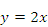 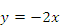 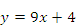 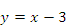 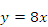 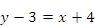 Example answersKeyEquationy-interceptWhat does the y-intercept tell us?Equationy-interceptWhat does the y-intercept tell us?(0, 0)When x is 0, y is also 0. y-intercept is 0; the graph intersects the origin.(0, 0)y-intercept intersects the origin, but the direction of the graph is down and to the right (negative slope)(0, 4)When x is 0, y is 4. We also know that this is the point at which the graph crosses the y-axis. The y-intercept also represents one of the solutions to the equation! In addition, this point represents the constant in the equation, or the starting point.(0, –3)When x = 0, y = –3.(0, 0)When x = 0, y = 0. The slope of this graph is steep in the positive direction. For every 1 positive unit of change in x, there are 8 units of positive change in y.(0, 7)When x is 0, y is 7. We also know that this is the point at which the graph crosses the y-axis. The y-intercept also represents one of the solutions to the equation! In addition, this point represents the constant in the equation, or the starting point.